NoticeNOTICE IS HEREBY GIVEN to the general public and to all members of the CSU Channel Islands Student Government that:A meeting of the Student Government Senate will be held on Wednesday, August 26th , 2015 at 9:00 a.m. at California State University Channel Islands, Student Union Conference Room (room 1080), located at One University Drive, Camarillo, CA 93012, to consider and act upon the following matters:Call to OrderCall to OrderRoll CallPresident – Monique Reyna (P)Vice President – Michelle Noyes (P)SenateAcademic Affairs – Travis Hunt (P)Commuters & Transportation – Elizabeth Salgado (P)Graduate, Credential & Alumni – Stephanie Chavez (A)Student Engagement – Tracy Davis 	(P)Veterans & Non Traditional – Matt Stanger (P)Wellness & Recreation – Aron Uribe (T – 9:06)Executive.Director of Operations – Marlene Pelayo (P)Director of External Affairs – John Butzer (T – 9:08)Director of Events – NoneChief of Staff – NoneInterns - NoneJudicial.Chief Justice –Associate Justice –Associate Justice –Advisor – Genesis DeLong (P)Advisor – Bethany Banuelos (A)Members of the publicJames ForresterApproval of the AgendaMotion to approve the agenda made by Senator Hunt and seconded by Senator Salgado.Discussion  President Reyna asked if someone could motion to amend the agenda for establishing the official appointment of Director of Operations and Director of External Affairs.Senator Davis motioned to amend the agenda to add to action items of the official appointment of Marlene Pelayo as Director of Operations and John Butzer as Director of External Affairs.  Motion seconded by Senator Salgado.Vice President Noyes asked for final vote:In favor (5) Opposed (0) Abstained (0)Motion to amend the agenda passed. Approval of the MinutesSenator Salgado motioned to approve the minutes.Motion was seconded by Senator Hunt.Public forumPublic forum is intended as a time for any member of the public to address the Senate on issues affecting any student(s) and/or organizations of California State University Channel Islands.BusinessUnfinished BusinessInformational ItemDiscussion ItemBylaws – President Reyna and Vice President Noyes (30 minutes)Senator Reyna asked if everyone had a chance to review the bylaws and asked for opinions and feedback. She also stressed the importance for the senators to provide feedback.Senator Davis believed everything was fine and pointed out that serving on a fee committee would become a requirement if approving the new bylaws. Senator Salgado went off of what Senator Davis said and added that the new requirement would discourage students from joining.President Reyna said, “If a student isn’t willing to serve on a very important committee on campus, then that shouldn’t be the type of students we want in student government.” She also reminded everyone that the bylaws are still being reviewed.Senator Hunt asked if the Senators are supposed to look at the old bylaws or the new bylaws.Vice President Noyes said that the changes on the bylaws can be tracked to compare the old and new bylaws. Senator Uribe arrived at 9:06.President Reyna made sure everyone knew that a big difference between the new bylaws and old bylaws would be the implementation of the point system. She also reminded the Senators to look at the legislative branch to see what their powers will exactly be. President Reyna and Vice President Noyes mentioned they are currently working on cleaning up the language of the bylaws to make it easier to read.Director Butzer arrived at 9:08Action ItemNew BusinessInformational ItemOne on one senator meeting – Vice President Noyes (10 minutes)Next week, Vice President Noyes reminded Senators that she will be starting one on one meetings that will last about half an hour. There, Senators can discuss ideas for projects with her and be provided any necessary contacts or resources they may need. Her availability for meetings is Tuesday 9 a.m. -12 p.m. and 3 p.m. – 5 p.m., Wednesday 11 a.m. – 3 p.m., Thursday 9 a.m. – 3 p.m., or any day before 9 a.m. President Reyna reminded Senators to send their office hours to Director Pelayo and Vice President Noyes to post to the office door. Vice President Noyes asked for Senators to have it sent by next week.Appointment of Chief Justice – President Reyna (10 minutes)President Reyna talked about the appointment for Chief Justice. Chief Justice, she explained, “is the head of the judicial branch and they are part of the IAC and are involved with impeachments. As Chief Justice he would also be in charge of enforcing the bylaws.”  She would like to appoint James Forrester. She believes he has experience with dealing with the bylaws, and is very responsible.  Senator Salgado asked how James Forrester plans to do his job while keeping the integrity of the organization.In reference to Senator Salgado’s question, James Forrester believes he will need to remain impartial. With the help of associate justices, who will be appointed in the future, he will be able to remain impartial and maintain the integrity of the organization. Vice President Noyes added, “According to our point system, once reaching five you will be reviewed by the judicial branch.”Discussion Item SIRF Marketing  – President Reyna and Vice President Noyes (30 minutes)President Reyna asked the Senators if they all felt comfortable with answering student questions on SIRF.Senator Davis stated that the answers she would give students would be too vague, and asked for clarification on the way it effects the budget and what CSSA is. President Reyna asked Senator Davis to look back at last week’s presentation if she needed help understanding SIRF. She also clarified that CSSA deals with issues affecting CSU campuses. The fee, being $2 per semester, allows independence in funding from the Chancellor’s office and is paid instead by the students directly. Vice President Noyes asked everyone to tell students about CSSA so if they don’t agree with the organization they can choose to opt out. She expressed uncertainty about the possibility of refunds if the fee was already paid. Senator Salgado stated that it was her understanding that refunds for the fee are available through Student Business Services in check form.Vice President Noyes asked if anyone has received questions on SIRF or CSSA.Since there were no questions, President Reyna moved the topic towards marketing. She asked, “How do you plan on marketing to your constituent groups?”Senator Salgado said she will be tabling on behalf of transportation and parking services and would like to hand out SIRF marketing materials.President Reyna stated that she can pick up materials from the office.Director Butzer stated, “Having the marketing items with you at all times opens the conversation with students. Inviting the conversation makes you seem credible and any questions you may have you are welcome to ask President Reyna, Vice President Noyes, or me since it is my job to know about CSSA.”President Reyna expressed her preference for the Senators to let students know if they don’t know the answer to the question and get back to them with correct information.Senator Hunt asked, “Is the SIRF fee added on to another fee?”Vice President Noyes replied, “No, the SIRF fee is seen as a separate fee.”Senator Davis let everyone know that she will be visiting clubs and can help distribute supplies. Vice President Noyes will address that with her during their one on one appointment.Senator Salgado brought to everyone’s attention that Alex Yepez, a Senator last year, had an idea about comparing the fee to smaller items such as the cost of a cup of coffee.Vice President Noyes asked for elaborationSenator Salgado expressed that the posters could be more eye catching and asked if they could be redone.President Reyna vocalized her satisfaction with the work done by Ben Blanchard, the ASI Graphic Designer, and stated that he is really good at marketing. However if anyone had any suggestions, President Reyna said she would like the Senators to let her know.Senator Uribe talked about people are protesting and walking around campus. He asked if they could just walk around and talk to students about SIRF in the same way.President Reyna replied by saying that it could be done and A-frames are planned to be put out at the end of the semester.Senator Salgado agreed with Senator Uribe about walking around and talking to students, and again mentioned that she would like to try to do something with the idea Alex Yepez had last year. Senator Uribe stated, “Having A-frames out isn’t really the attention grabber we might be looking for.”Senator Salgado expressed her positive opinion on A-frames, but also talked about past complaints about the look of some A-frames.President Reyna responded, “We need to make sure this isn’t overshadowed when posted on the A frames by other events being advertised.”Senator Hunt brought up the idea of maybe putting out a large eye-catching banner.President Reyna mentioned that she and Vice President Noyes will be talking about SIRF to expand marketing.Senator Hunt asked if marketing materials could be placed in housing President Reyna asked James Forrester if posting anything in housing or UGLEN would be allowed.James Forrester informed her that housing must first approve it and UGLEN is difficult to work with, so that might not be the best place to work with.Senator Hunt asked if materials could be place between the campus and UGLEN. President Reyna responded by stating that posts are allowed in Town Center.Director Butzer stated that a simple slogan should be created for SIRF. Some senators nodded in agreement.Vice President Noyes brought up the idea of using last year’s suggestion and have Commuter Club collaborate with transportation and parking services during the “Commuter Coffee” event.Elect Senator Pro Tempore – Vice President Noyes (30 minutes)Vice President Noyes stated, “If I am not able to attend a meeting this person would step in my place for chairing the meeting.”President Reyna stated that the responsibility falls under legislative branch which is why one of the Senators would be appointed. Vice President Noyes can pass on information if she is unable to attend.Vice President Noyes asked President Reyna, “If I am unable to attend, will their vote not be counted?”President Reyna answered, “Correct, as a chair you would not vote.”c.	Action Itemi.	Elect Senator Pro Tempore – Vice President Noyes (10 minutes)Senator Hunt nominates Senator Salgado. He goes on to say that she has the experience and is very aware of the processes of student government.Senator Salgado accepts the nomination for Senator Pro Tempore.Senator Davis motioned to approve the appointment of Senator Salgado as Senator Pro Tempore.Motion seconded by Senator Hunt.No blocks in consensusNo discussionSenator Salgado is now Senator Pro Tempore.Vice President Noyes asked for a motion to be made for the approval of Marlene Pelayo as Director of Operations.Senator Uribe asked for clarification on the official appointing process.President Reyna clarified that the Director of Operations position as well as the Director of External affairs position are paid. The approval process is just a formality.Senator Salgado said positive things about the current work Marlene Pelayo has been and made a motion to officially appoint Marlene Pelayo as Director of Operations.Motion seconded by Senator Uribe.Vice President Noyes opened the voting (5) for (0) against (0) abstentionsVice President Noyes declared that Marlene Pelayo has been officially appointed as Director of Operations.Vice President Noyes asked for a motion to be made for the approval of John Butzer as Director of External Affairs.Senator Salgado expressed that Butzer deals with external affairs, so he goes to CSSA meetings, president’s office, and he carries himself very well.Senator Davis motioned to officially approve the appointment of John Butzer to Director of External affairs Motioned seconded by Senator Hunt.Vice President Noyes opened the voting (5) for (0) against (0) abstentionsVice President Noyes declared that Marlene Pelayo has been officially appointed as Director of Operations.Vice President Noyes declared that John Butzer has been officially appointed as Director of External Affairs.Appointment of Chief Justice – Vice President Noyes (10 minutes)President Reyna explained that last year, James Forrester did a wonderful job in the impeachment processes. He does not let his personal feelings interfere with his job. He can definitely help us in adjusting the bylaws and is very experienced.Senator Slagado stated that James Forrester would be great for the position and has the ability to be very impartial.Senator Hunt motioned to approve the appointment of Kames Forrester as Chief Justice. Motion seconded by Senator Slagado.All in favor.James Forrester has been appointed Chief Justice. President Reyna told the Senators that if they had any questions regarding the interpretation of the bylaws please talk to Chief Justice Forrester.ReportsSenator ReportsVice President’s Report Worked on recruitment at the welcome back celebration and world record event.President’s ReportStated that the world record was unofficially broken at 680.Talked about working with Green Generation club and bringing a farmer’s market.  UGLEN is on board with the idea and senator Uribe and she have a meeting with Ray Porras in parking for a location to have the farmer’s market. Executive ReportsJudicial ReportsAdjournmentClosing Comments Senator Uribe asked, “What positions are still available?”President Reyna replied, “Possibly credential, Director of Events, and Chief of Staff.” She also asked the Senators to encourage people to also come in as interns.Vice President Noyes added that Justice Associates are also needed.Senator Davis asked if internships are paid.Vice President Noyes said, “No, these intern positions are assistant positions. They don’t have a vote but have 3 hours of work. Senator Salgado started as an intern so you can ask her about it.Senator Davis asked if interns are held to the GPA requirements.Vice President Noyes stated that they are not. Any student can serve as an internAdjournmentSenator Hunt motioned to adjournMotion to adjourn seconded by Senator Uribe Meeting adjourned at 9:55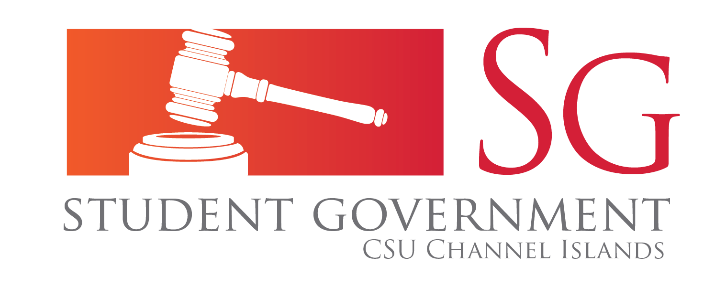 Student Government MinutesWednesday, August 26, 20159:00 a.m. – 11:00 a.m.Student Union Coville Conference Room